Permission Slip forBruce FFA’s trip to the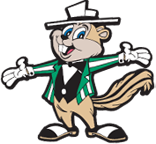 Minnesota State FairI give my permission for ______________________________________________________ to attend Bruce FFA’s trip to the MN State Fair on August 31st 2016. The trip will leave Bruce by school van driven and chaperoned by Mr. Behrends at 8:00am, and will likely return around 8:00pm. Return time may vary; cell phones will be made available for students to call ahead for rides.  Once in St Paul, members will board a bus at one of the remote fair parking lots to take a free shuttle to the gate, as well as to return to the van. The van will stop along the way for breakfast, as well as for supper if there is interest to help members from spending excessive amounts of money on fair food. Cost for the trip will be $11 if the member brings a valid library card, or $13 without.Signature: __________________________________________________________ Date: ___________________Emergency Contact Info: ____________________________________________________________________